УКАЗГЛАВЫ РЕСПУБЛИКИ МАРИЙ ЭЛО КООРДИНАЦИОННОМ СОВЕТЕПО ВЗАИМОДЕЙСТВИЮ С ОБЩЕРОССИЙСКИМОБЩЕСТВЕННО-ГОСУДАРСТВЕННЫМ ДВИЖЕНИЕМ ДЕТЕЙ И МОЛОДЕЖИВ соответствии с частью 7 статьи 6 Федерального закона от 14 июля 2022 г. N 261-ФЗ "О российском движении детей и молодежи" постановляю:1. Создать Координационный совет по взаимодействию с Общероссийским общественно-государственным движением детей и молодежи.2. Утвердить прилагаемые:Положение о Координационном совете по взаимодействию с Общероссийским общественно-государственным движением детей и молодежи;состав Координационного совета по взаимодействию с Общероссийским общественно-государственным движением детей и молодежи.ГлаваРеспублики Марий ЭлЮ.ЗАЙЦЕВг. Йошкар-Ола7 ноября 2022 годаN 202УтвержденоУказомГлавыРеспублики Марий Элот 7 ноября 2022 г. N 202ПОЛОЖЕНИЕО КООРДИНАЦИОННОМ СОВЕТЕ ПО ВЗАИМОДЕЙСТВИЮ С ОБЩЕРОССИЙСКИМОБЩЕСТВЕННО-ГОСУДАРСТВЕННЫМ ДВИЖЕНИЕМ ДЕТЕЙ И МОЛОДЕЖИ1. Координационный совет по взаимодействию с Общероссийским общественно-государственным движением детей и молодежи (далее - Координационный совет) является постоянно действующим межведомственным коллегиальным (совещательным) органом, образованным в целях эффективного развития регионального и местных отделений Общероссийского общественно-государственного движения детей и молодежи (далее - Движение), осуществляющих деятельность на территории Республики Марий Эл.2. Координационный совет осуществляет свою деятельность в соответствии с Конституцией Российской Федерации, федеральными законами и иными нормативными правовыми актами Российской Федерации, Конституцией Республики Марий Эл, законами Республики Марий Эл и иными нормативными правовыми актами Республики Марий Эл, настоящим Положением.3. Основными задачами Координационного совета являются:а) осуществление взаимодействия с региональным и местными отделениями Движения;б) обеспечение организации участия государственных органов Республики Марий Эл, органов местного самоуправления в Республике Марий Эл, в ведении которых находятся вопросы образования, молодежной и семейной политики, здравоохранения, социальной политики, физической культуры и спорта, безопасности и охраны правопорядка, культуры, в деятельности регионального и местных отделений Движения;в) содействие осуществлению Движением деятельности в сфере профессиональной ориентации детей с привлечением организаций-работодателей;г) вовлечение в работу регионального и местных отделений Движения детских и молодежных общественных объединений, осуществляющих социально значимую деятельность на региональном и муниципальном уровнях;д) осуществление взаимодействия с образовательными организациями в Республике Марий Эл, научными центрами и профессиональными сообществами в Республике Марий Эл в целях изучения и тиражирования лучших практик, методик по вопросам развития детского движения, воспитания детей и молодежи;е) организация мониторинга осуществляемых в Республике Марий Эл мер поддержки детских и молодежных инициатив и проектов, выработка рекомендаций по целевой поддержке перспективных республиканских и муниципальных детских и молодежных инициатив и проектов, в том числе за счет средств республиканского бюджета Республики Марий Эл, местных бюджетов;ж) участие в экспертной оценке заявок, представляемых на конкурсы, организованные в рамках деятельности Движения региональным и местными отделениями;з) оказание содействия в обеспечении финансирования деятельности региональных и местных отделений;и) содействие развитию институтов наставничества, менторства и тьюторства в целях совершенствования подходов работы с детьми и молодежью.4. Координационный совет формируется в составе председателя Координационного совета, заместителей председателя Координационного совета, ответственного секретаря Координационного совета и иных членов Координационного совета, которые осуществляют свою деятельность на безвозмездной основе.5. Председателем Координационного совета является Глава Республики Марий Эл.Ответственным секретарем Координационного совета является руководитель органа исполнительной власти Республики Марий Эл, реализующего полномочия в сфере молодежной политики.6. Члены Координационного совета участвуют в заседаниях лично.7. Заседания Координационного совета проводятся по мере необходимости, но не реже одного раза в год. Заседания Координационного совета проводятся в очной форме либо в режиме видео-конференц-связи. Дата, время и форма проведения заседания Координационного совета, повестка заседания определяются председателем Координационного совета. Заседание Координационного совета ведет председатель Координационного совета либо по его поручению - один из заместителей председателя Координационного совета. Заседание Координационного совета считается правомочным, если на нем присутствует не менее половины его членов.8. Решения Координационного совета принимаются большинством голосов членов Координационного совета, присутствующих на заседании Координационного совета, и оформляются протоколом заседания Координационного совета, который подписывают председательствующий на заседании Координационного совета и ответственный секретарь Координационного совета.9. Решения Координационного совета носят рекомендательный характер.10. Организационно-техническое обеспечение деятельности Координационного совета осуществляет Министерство образования и науки Республики Марий Эл.УтвержденУказомГлавыРеспублики Марий Элот 7 ноября 2022 г. N 202СОСТАВКООРДИНАЦИОННОГО СОВЕТА ПО ВЗАИМОДЕЙСТВИЮ С ОБЩЕРОССИЙСКИМОБЩЕСТВЕННО-ГОСУДАРСТВЕННЫМ ДВИЖЕНИЕМ ДЕТЕЙ И МОЛОДЕЖИ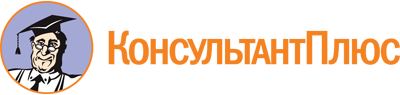 Указ Главы Республики Марий Эл от 07.11.2022 N 202
"О Координационном совете по взаимодействию с Общероссийским общественно-государственным движением детей и молодежи"
(вместе с "Положением о Координационном совете по взаимодействию с Общероссийским общественно-государственным движением детей и молодежи", "Составом Координационного совета по взаимодействию с Общероссийским общественно-государственным движением детей и молодежи")Документ предоставлен КонсультантПлюс

www.consultant.ru

Дата сохранения: 30.06.2023
 7 ноября 2022 годаN 202Зайцев Ю.В.-Глава Республики Марий Эл, председатель Координационного советаВасютин М.З.-исполняющий обязанности Первого заместителя Председателя Правительства Республики Марий Эл, заместитель председателя Координационного советаКузьмин Е.П.-исполняющий обязанности Первого заместителя Председателя Правительства Республики Марий Эл, заместитель председателя Координационного советаРевуцкая Л.А.-исполняющая обязанности министра образования и науки Республики Марий Эл, заместитель председателя Координационного советаБатюкова Л.А.-исполняющая обязанности министра молодежной политики, спорта и туризма Республики Марий Эл, ответственный секретарь Координационного советаДеревянко Н.А.-директор государственного бюджетного образовательного учреждения дополнительного образования Республики Марий Эл "Дворец творчества детей и молодежи"Иванов К.А.-исполняющий обязанности министра культуры, печати и по делам национальностей Республики Марий ЭлКоновалов А.С.-временно исполняющий обязанности министра внутренних дел по Республике Марий Эл (по согласованию)Мухачев А.Я.-начальник штаба регионального отделения Всероссийского детско-юношеского военно-патриотического общественного движения "ЮНАРМИЯ" Республики Марий Эл (по согласованию)Торощина О.В.-Уполномоченный по правам ребенка в Республике Марий ЭлХалтурина И.В.-директор государственного бюджетного учреждения Республики Марий Эл "Дворец молодежи Республики Марий Эл"Шангин В.Н.-начальник Главного управления Министерства Российской Федерации по делам гражданской обороны, чрезвычайным ситуациям и ликвидации последствий стихийных бедствий по Республике Марий Эл (по согласованию)